Sangolquí,	de	del 2020SeñorIng. Carlos Daniel Altamirano, Ph.D.Director de la Carrera de Ingeniería en Telecomunicacioes Universidad de las Fuerzas Armadas – ESPE Presente.-De mi consideración:Yo, <nombres y apellidos del solicitante>, con cédula de ciudadanía 000000000- 0, e ID: L00000000, estudiante de la Carrera <carrera a la que pertenece el solicitante> de la Universidad de las Fuerzas Armadas - ESPE, solicito a usted señor Director de Carrera, se realice el cumplimiento de mi malla académica, correspondiente a IELT-201310Se adjunta la documentación respectiva que sirve de sustento a esta solicitud. Por la atención a la solicitud, reciba mi agradecimiento.Atentamente,<Firma><nombres y apellidos del solicitante> C.C.:000000000-0Teléfonos:  	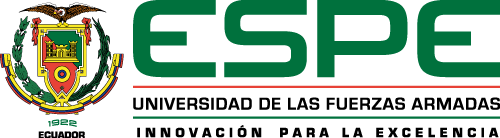 Cumplimiento de Malla AcadémicaIngeniería en Telecomunicaciones Universidad de las Fuerzas Armadas-ESPE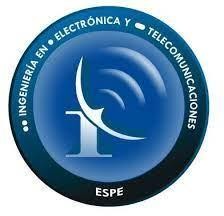 